Pastatų (statinių),  tinkamų gamybinei, administracinei ar kitai ekonominei veiklai, aprašymas (Pastatas pardavimui arba nuomai – yra galimybė įsigyti arba nuomotis dalį patalpųKontaktinis asmuo: Renatas JegorovasMob. Tel.: 8 69872211Nuotraukos: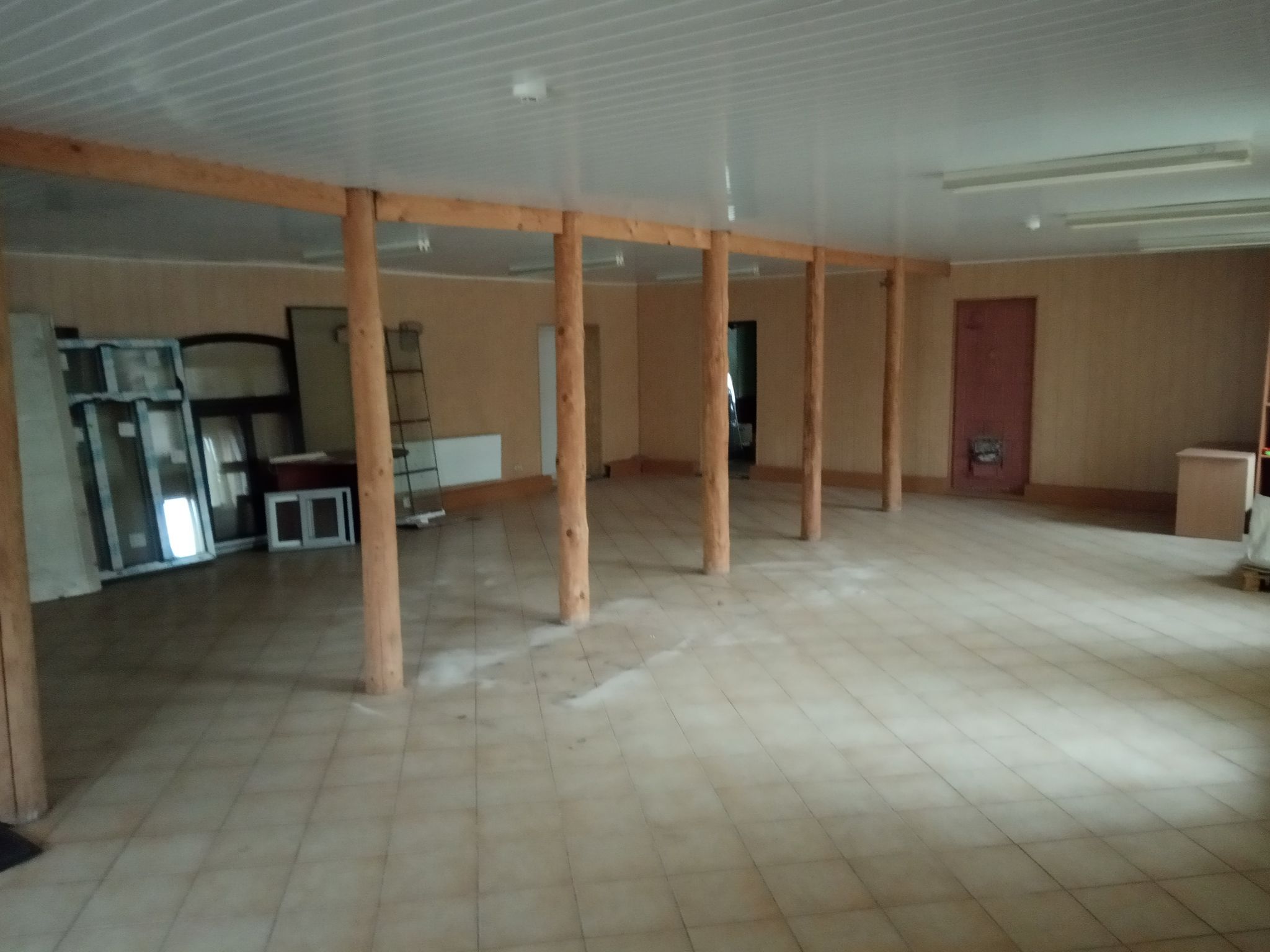 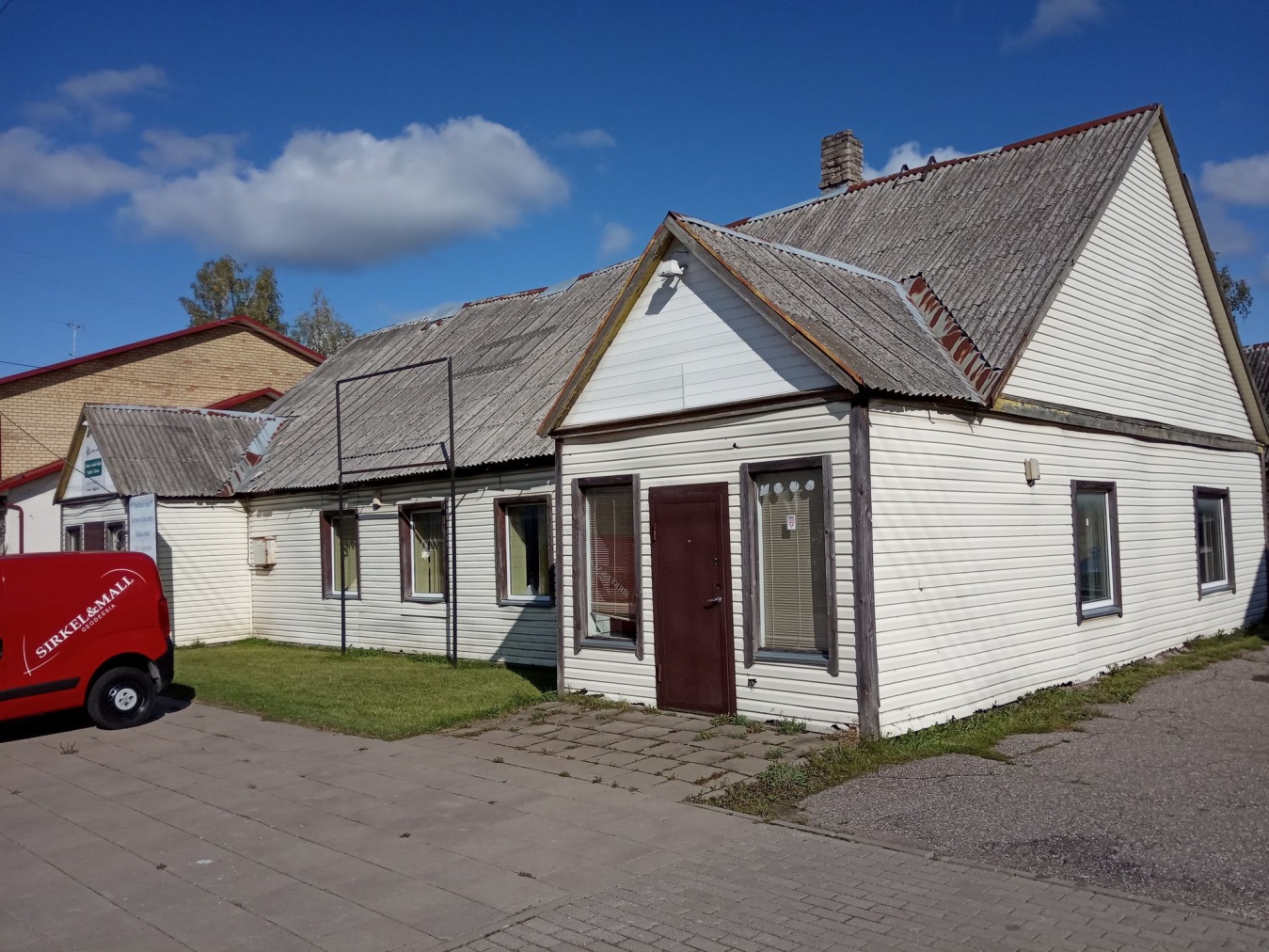 Pastato charakteristikos Pastato charakteristikos Adresas (vietovė)Vilniaus g. 5, RokiškisNuosavybės forma PrivatiDetalusis planas (Yra/Nėra)YraEsama pastato (statinio) paskirtis (aprašyti)Komercinė (prekybos ir maitinimo, sandėliavimo).Planuojamo pastato (statinio) paskirtis pagal teritorijų planavimo dokumentus (aprašyti)Šiuo metu pastatas pritaikytas parduotuvei, ofisams, sandėliavimui.Pastato (statinio) plotas (kv.m)Pastato plotas 445 kv. m, sklypo plotas  - 14 a.Esama pastato (statinio) būklė (gera, patenkinama, bloga) GeraGretimų teritorijų režimas (aprašyti)Ribojasi su valstybinės žemės sklypaisAr pastatas (statinys) eksploatuojamas? (Taip/Ne)TaipSusisiekimo infrastruktūra (aprašyti):Magistraliniai, rajoniniai keliaiKvartaliniai keliai (gatvės)Pastatas yra labai patogioje strateginėje vietoje – miesto centre, lengvai privažiuojamas, turi privačią automobilių stovėjimo aikštelę.Inžinerinė infrastruktūra (magistralinė, kvartalinė) (aprašyti):VandentiekisBuitinės ir lietaus nuotėkosElektros tinklaiGatvių apšvietimo tinklaiŠilumos tinklai+++++ (vietinis)